Temat : Co słychać na wsi?Data: 15.04.2020Opracowała: Justyna KucyperaZad.1 Słuchanie oraz nauka piosenki.„U nas na podwórku.avi. dla dzieci”Link do piosenki: https://www.youtube.com/watch?v=R2PX4tFSz7k               „U nas na podwórku” - A. Galica. Ref. Kotek miauczy: miau, miau, miau. Piesek szczeka: hau, hau, hau. 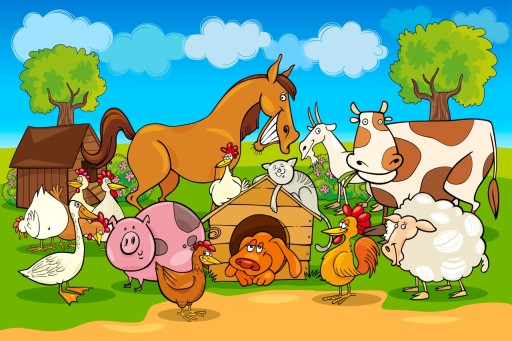 1. Kogut pieje, kurka gdacze,         gęga gąska, kaczka kwacze. - Daj nam szybko jeść. Ref. Kotek miauczy: miau, miau, miau. Piesek szczeka: hau, hau, hau. 2. Krówka muczy, świnka kwiczy, konik rży a osioł ryczy. - Zaraz dam wam jeść.Rozmowa na temat piosenki:1. Nazywanie zwierząt , o których jest mowa w piosence.2. Naśladowanie odgłosów zwierząt z  piosenki.Zad.2.  Zadaniem dziecka jest połączyć obrazek zwierzątka z jego cieniem.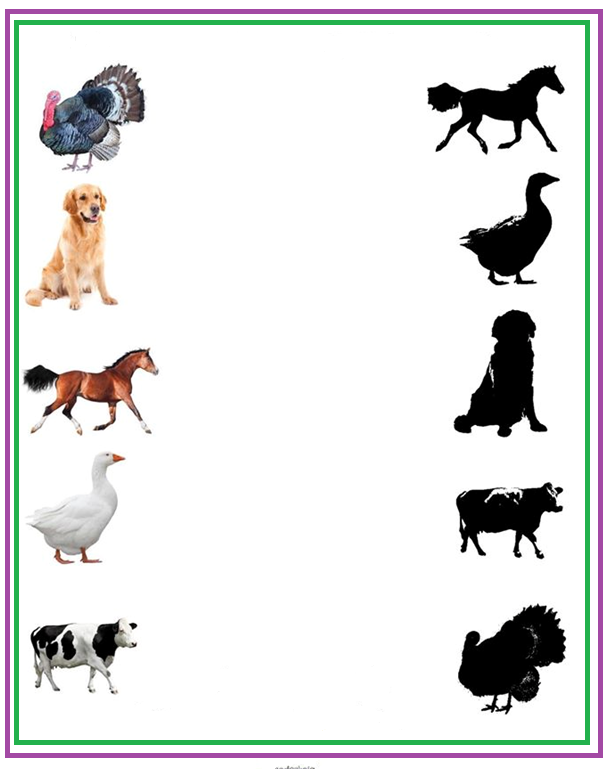 Zad.3  Ćwiczenia artykulacyjne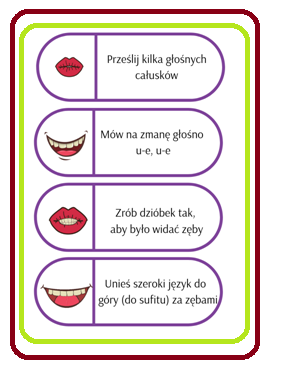 Zad.4. Zabawa „Posłuszne zwierzątko”Dziecko bierze do rąk maskotkę jakiegoś zwierzątka ( jeśli nie ma to dowolnego pluszaka)  i wykonują polecenia rodzica, ustawiają go w różnych miejscach, z zastosowaniem określeń położenia względem siebie np. : - połóż zwierzątko przed sobą, - połóż zwierzątko za sobą, - z prawej strony, - z lewej strony,- podnieś zwierzątko go góryZad.5. Narysuj drogi kotków do miseczek.  Każda drogę rysuj kredką w innym kolorze.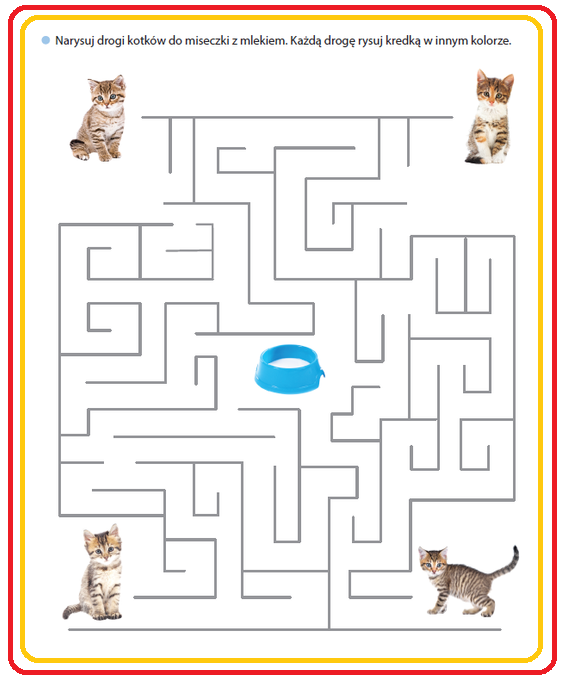 Zad.6 Wykonaj polecenie.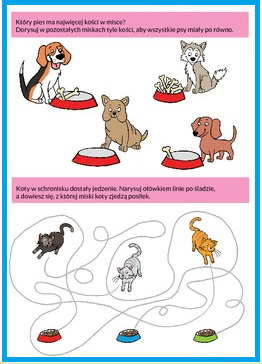 Zad.7  Zadaniem dziecka jest wykonać polecenie (dla chętnych dzieci)..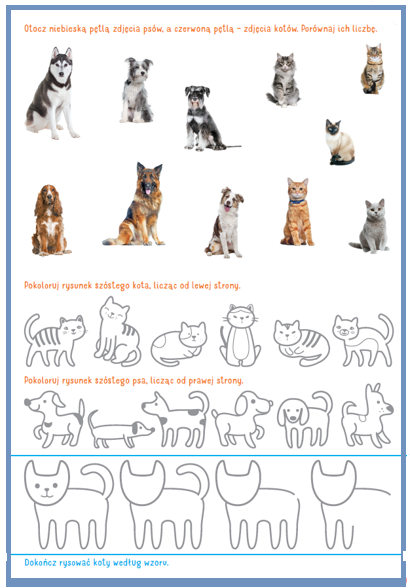 